Государственное областное автономное профессиональное образовательное учреждение 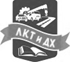 «Липецкий колледж транспорта и дорожного хозяйства»Особые замечания об оценках ответов отдельных студентов	Запись о случаях нарушения установленного порядка проведения экзамена:ПРОТОКОЛ ЭКЗАМЕНА ПРОТОКОЛ ЭКЗАМЕНА ПРОТОКОЛ ЭКЗАМЕНА ПРОТОКОЛ ЭКЗАМЕНА ПРОТОКОЛ ЭКЗАМЕНА ПРОТОКОЛ ЭКЗАМЕНА ПРОТОКОЛ ЭКЗАМЕНА ПРОТОКОЛ ЭКЗАМЕНА От «»20г.По УД/МДКГруппа № Профессия Число студентов по спискуЧисло студентов по спискучеловек(а)Допущено Допущено человек(а)Явилось на экзаменЯвилось на экзаменчеловек(а)Ф.И.О. не явившихся на экзаменФ.И.О. не явившихся на экзамен№ п/пФамилия, имя, отчество студента№ заданияОценка за экзамен12345678910111213141516171819202122232425Экзамен начался вчасовчасовминутЭкзамен закончился вчасовчасовминутПредседатель экзаменационной комиссииПредседатель экзаменационной комиссииПредседатель экзаменационной комиссииПреподавательПреподавательПреподавательАссистентАссистентАссистентИтоги:Итоги:Итоги:Итоги:Итоги:Итоги:Итоги:"5"чел%"4"чел%"3"чел%"2"чел%Качество знаний Качество знаний Качество знаний Качество знаний %УспеваемостьУспеваемостьУспеваемостьУспеваемость%Средний баллСредний баллСредний баллСредний баллПредседатель экзаменационной комиссии//Преподаватель//Ассистент//